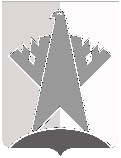 ДУМА СУРГУТСКОГО РАЙОНАХанты-Мансийского автономного округа - ЮгрыРЕШЕНИЕ«18» декабря 2019 года                                                                                                      № 772-нпа       г. СургутДума Сургутского района решила:1.	Внести в решение Думы Сургутского района от 30 ноября 2017 года 
№ 288-нпа «Об утверждении программы комплексного развития социальной инфраструктуры сельского поселения Лямина Сургутского района Ханты-Мансийского автономного округа – Югры» следующие изменения:1) в абзаце пятом после таблицы 15 пункта 2 приложения к решению слова «государственной программой Ханты-Мансийского автономного округа – Югры «Развитие физической культуры и спорта в Ханты-Мансийском автономном округе – Югре на 2018-2025 годы и на период до 2030 года», утверждённой постановлением Правительства Ханты-Мансийского автономного округа – Югры от 09 октября 2013 года № 422-п» заменить словами «государственной программой Ханты-Мансийского автономного округа – Югры «Развитие физической культуры и спорта», утверждённой постановлением Правительства Ханты-Мансийского автономного округа – Югры от 05 октября 2018 года № 342-п»;2) абзац десятый после таблицы 17 пункта 2 приложения к решению изложить в следующей редакции:«Выполнение требований проектной документации (включая проектную документацию, в которой учтены изменения, внесенные в соответствии с частями 3.8 и 3.9 статьи 49 Градостроительного кодекса Российской Федерации), иных нормативных правовых актов, технических регламентов (норм и правил), в том числе, отвечающих нормативным требованиям СНиП 35-01-2001 по обеспечению доступности и безопасности маломобильных групп населения к объектам капитального строительства при осуществлении государственного строительного надзора, должно контролироваться. Итоговым документом по окончании строительства объектов является заключение органа государственного строительного надзора о соответствии построенного объекта капитального строительства требованиям технических регламентов и проектной документации. При наличии заключения и документов, предусмотренных частью 3 статьи 55 Градостроительного кодекса Российской Федерации, объект капитального строительства вводится в эксплуатацию. Для получения разрешения на ввод объекта в эксплуатацию органу местного самоуправления разрешается требовать только указанные в частях 3 и 4 статьи 55 Градостроительного кодекса Российской Федерации документы. Иные документы орган местного самоуправления не вправе истребовать у застройщика.». 2.	Решение вступает в силу после его официального опубликования (обнародования).О внесении изменений в решение Думы Сургутского района от 30 ноября 2017 года № 288-нпа «Об утверждении программы комплексного развития социальной инфраструктуры сельского поселения Лямина Сургутского района Ханты-Мансийского автономного округа – Югры»Председатель Думы Сургутского районаА.П. Сименяк«18» декабря 2019 годаИсполняющий полномочия главы Сургутского районаА.И. Савенков «18» декабря 2019 года